ПРОЄКТ № 2380 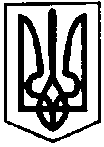 ПЕРВОЗВАНІВСЬКА СІЛЬСЬКА РАДАКРОПИВНИЦЬКОГО РАЙОНУ  КІРОВОГРАДСЬКОЇ ОБЛАСТІ___________ СЕСІЯ ВОСЬМОГО  СКЛИКАННЯРІШЕННЯвід  «  »              2023 року                                                                              № с. ПервозванівкаПро надання дозволу на розробку детального плану на території Первозванівської сільської ради Кропивницького району Кіровоградської областіВідповідно до ст.26 Закону України «Про місцеве самоврядування в Україні», керуючись пунктом 3 статті 10, статтею 19 Закону України «Про регулювання містобудівної діяльності», Постановою Кабінету Міністрів України від 25.05.2011 року № 555 «Про затвердження Порядку проведення громадських слухань щодо врахування громадських інтересів під час розроблення проектів містобудівної документації на місцевому рівні», Наказом Мінрегіонбуду України від 16.11.2011 року № 290 «Про затвердження Порядку розроблення містобудівної документації», заслухавши заяву ФГ «АГРО ЛЮКС Україна» від 06.10.2023 року, сільська радаВИРІШИЛА:Надати дозвіл на розробку містобудівної документації «Детальний план території» на наступні земельні ділянки:Земельна ділянка з кадастровий номер 3522580900:02:000:9126 загальною площею 0.5534 га для ведення фермерського господарства (код КВЦПЗД 01.02) з метою будівництва тваринницького комплексу по вирощуванню свиней, замкнутого циклу на території Первозванівської сільської ради Кропивницького району, що обмежується зі сходу – землі сільськогосподарського призначення, з півночі – землі сільськогосподарського призначення, із заходу – землі сільськогосподарського призначення, з півдня – землі сільськогосподарського призначення (далі – детальний план території).Земельна ділянка з кадастровий номер 3522580900:02:000:9125 загальною площею 12.3477 га для ведення фермерського господарства (код КВЦПЗД 01.02) з метою будівництва тваринницького комплексу по вирощуванню свиней, замкнутого циклу на території Первозванівської сільської ради Кропивницького району, що обмежується зі сходу – землі сільськогосподарського призначення, з півночі – землі сільськогосподарського призначення, із заходу – землі сільськогосподарського призначення, з півдня – землі сільськогосподарського призначення (далі – детальний план території).Земельна ділянка з кадастровий номер 3522580900:02:000:2839 загальною площею 2.0000 га для ведення особистого селянського господарства (код КВЦПЗД 01.03) з метою будівництва тваринницького комплексу по вирощуванню свиней, замкнутого циклу на території Первозванівської сільської ради Кропивницького району, що обмежується зі сходу – землі сільськогосподарського призначення, з півночі – землі сільськогосподарського призначення, із заходу – землі сільськогосподарського призначення, з півдня – землі сільськогосподарського призначення (далі – детальний план території).Земельна ділянка з кадастровий номер 3522580900:02:000:2836 загальною площею 2.0000 га для ведення особистого селянського господарства (код КВЦПЗД 01.03) з метою будівництва тваринницького комплексу по вирощуванню свиней, замкнутого циклу на території Первозванівської сільської ради Кропивницького району, що обмежується зі сходу – землі сільськогосподарського призначення, з півночі – землі сільськогосподарського призначення, із заходу – землі сільськогосподарського призначення, з півдня – землі сільськогосподарського призначення (далі – детальний план території).Земельна ділянка з кадастровий номер 3522580900:02:000:2838 загальною площею 1.9974 га для ведення особистого селянського господарства (код КВЦПЗД 01.03) з метою будівництва тваринницького комплексу по вирощуванню свиней, замкнутого циклу на території Первозванівської сільської ради Кропивницького району, що обмежується зі сходу – землі сільськогосподарського призначення, з півночі – землі сільськогосподарського призначення, із заходу – землі сільськогосподарського призначення, з півдня – землі сільськогосподарського призначення (далі – детальний план території).Земельна ділянка з кадастровий номер 3522580900:02:000:2837 загальною площею 1.1788 га для ведення особистого селянського господарства (код КВЦПЗД 01.03) з метою будівництва тваринницького комплексу по вирощуванню свиней, замкнутого циклу на території Первозванівської сільської ради Кропивницького району, що обмежується зі сходу – землі сільськогосподарського призначення, з півночі – землі сільськогосподарського призначення, із заходу – землі сільськогосподарського призначення, з півдня – землі сільськогосподарського призначення (далі – детальний план території).Земельна ділянка з кадастровий номер 3522580900:02:000:5164 загальною площею 0.6293 га для ведення особистого селянського господарства (код КВЦПЗД 01.03) з метою будівництва тваринницького комплексу по вирощуванню свиней, замкнутого циклу на території Первозванівської сільської ради Кропивницького району, що обмежується зі сходу – землі сільськогосподарського призначення, з півночі – землі сільськогосподарського призначення, із заходу – землі сільськогосподарського призначення, з півдня – землі сільськогосподарського призначення (далі – детальний план території).Земельна ділянка з кадастровий номер 3522580900:02:000:5163 загальною площею 1.2231 га для ведення особистого селянського господарства (код КВЦПЗД 01.03) з метою будівництва тваринницького комплексу по вирощуванню свиней, замкнутого циклу на території Первозванівської сільської ради Кропивницького району, що обмежується зі сходу – землі сільськогосподарського призначення, з півночі – землі сільськогосподарського призначення, із заходу – землі сільськогосподарського призначення, з півдня – землі сільськогосподарського призначення (далі – детальний план території).Земельна ділянка з кадастровий номер 3522580900:02:000:5051 загальною площею 1.6499 га для ведення особистого селянського господарства (код КВЦПЗД 01.03) з метою будівництва тваринницького комплексу по вирощуванню свиней, замкнутого циклу на території Первозванівської сільської ради Кропивницького району, що обмежується зі сходу – землі сільськогосподарського призначення, з півночі – землі сільськогосподарського призначення, із заходу – землі сільськогосподарського призначення, з півдня – землі сільськогосподарського призначення (далі – детальний план території).Виступити замовником розроблення детального плану території на вище вказані земельні ділянки (далі – Замовник).Фінансування робіт із розроблення містобудівної документації здійснити за рахунок коштів ФГ «АГРО ЛЮКС УКРАЇНА» код ЄДРПОУ – 39399058 або інших джерел, не заборонених законодавством (далі – Інвестор).Первозванівській сільській раді:4.1. Визначити, за погодженням з Інвестором, організацію – розробника детального плану території, з відповідним кваліфікаційним сертифікатом на виконання робіт з розроблення містобудівної документації (далі – Розробник).4.2. Підготувати та надати вихідні дані ФГ «АГРО ЛЮКС УКРАЇНА» код ЄДРПОУ – 39399058 на розробку детального плану території.4.3. Розроблений проєкт детального плану території винести на розгляд архітектурно-містобудівної ради при відділі регіонального розвитку, містобудування архітектури та житлово – комунального господарства Кропивницької районної державної адміністрації.Рекомендувати Первозванівській сільській раді спільно з Інвестором:5.1. Оприлюднити прийняте рішення щодо розроблення детального плану території відповідно до чинного законодавства.5.2. Забезпечити оприлюднення проєкту детального плану території та доступність громадськості до матеріалів містобудівної документації відповідно до чинного законодавства.5.3. Організувати та провести процедуру громадських слухань щодо розгляду та врахування громадських інтересів при обговоренні проєкту детального плану території.5.4. Після завершення розроблення детального плану території подати його на затвердження Первозванівської сільської ради .Укласти трьохсторонній договір між Замовником, Інвестором та Розробником про розроблення детального плану території, вказаного в пункті 1 даного рішення.Первозванівській сільській раді при розробленні комплексного плану території Первозванівської сільської ради Кропивницького району, Кіровоградської області врахувати матеріали детального плану території, зазначеного у пункті 1 даного рішення.Контроль за виконанням рішення покласти на постійну комісію з питань бюджету, фінансів, соціально-економічного розвитку, інвестиційної політики, законності, діяльності ради, депутатської етики, регуляторної політики, регламенту, регулювання земельних відносин, містобудування, комунальної власності, промисловості, будівництва, транспорту, енергетики, зв’язку, сфери послуг та житлово-комунального господарства.Сільський голова						        Прасковія МУДРАК